INITIATION A LA SEXOLOGIE MEDICALEAnnée universitaire 2023-2024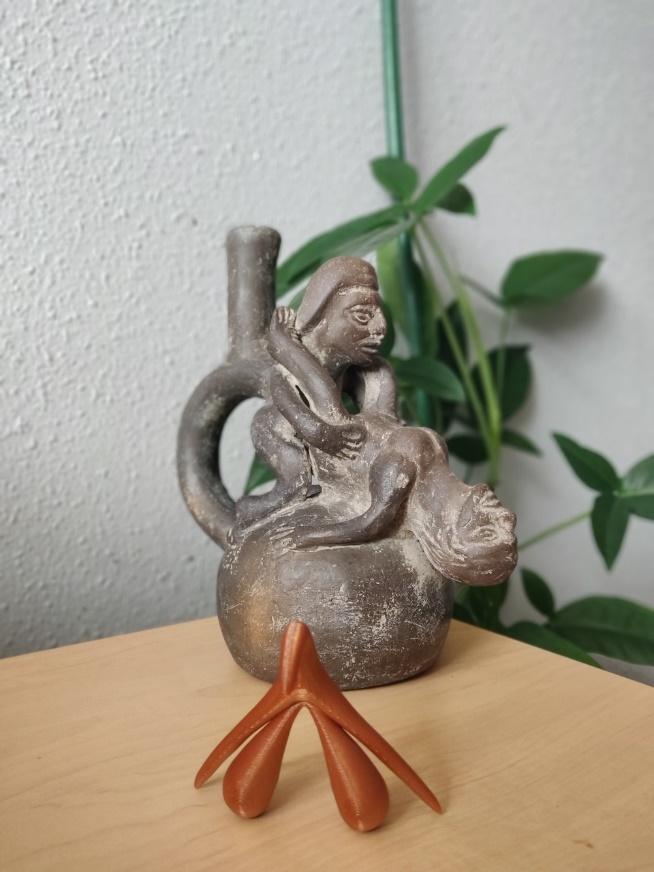 ÉQUIPES ORGANISATRICES :Dr C. BLUM, E. MARX, Dr B. MULLER, Dr J. OHL, Dr JB. DURANDNos intervenants :Psychologues sexologues, médecins sexologues, ostéopathes, sages-femmes.Lieu des cours : CMCO 19 rue Louis Pasteur67303- Schiltigheim Cedex Coordonnateur : jeanbaptistedurand@chru-strasbourg.fr Inscription, sous l’égide du CGOA :Auprès de Sylvie Dupré: Secrétariat d’hospitalisation de maternité CMCO, 19 rue Louis Pasteur 67300 SCHILTIGHEIMsylvie.dupre@chru-strasbourg.frPrix de l’inscription pour les 4 jours : 200 euros, internes : 50€ Etudiants d’écoles de maïeutique ou paramédicales: gratuit.Chèque à l’ordre du CGOA.OBJECTIFS DE LA FORMATION>> Préparer les professionnels à mieux comprendre, informer, éduquer, dépister et organiser une prendre en charge des dysfonctionnements et pathologies liés à la sexualité.>> Favoriser une prise en charge multi-disciplinaire et mettre en relation un réseau de professionnels pour orienter les patients vers les spécialistes adéquats pour le diagnostic et le traitement des dysfonctions sexuelles. CONTENU DE LA FORMATION – env.26 heures Enseignements théoriques (1ère année) 67 hBases fondamentales : >> Données anatomo-cliniques et physiologiques>> Histoire de la Sexologie>> Religions et sexualité>> Aspect physiologique du vieillissement sur la sexualité >> La consultation sexologiqueEnseignements théoriques (2e année) 66 hConnaissances cliniques, thérapeutique en Sexologie : >> Dysfonctions sexuelles féminines et masculines>> Trouble de la personnalité et sexualité>> Dépression et sexualité>> Transidentité>> Addiction et sexualité>> Violences sexuelle>> Sexualité et grossesse Ateliers cliniques (3e année) 32 hDATES DE LA FORMATIONJournée de 9h-12h et 14h-18h :Le mercredi 11 octobre 2023Le jeudi 9 novembre 2023Le mardi 12 décembre 2023Le jeudi 11 janvier 2024.